HIGHWAY IMPROVEMENT PLAN – Stage 1 – (Parish Council to list with as much information as possible and in priority order their issues and then send to KCC contact ).HIGHWAY IMPROVEMENT PLAN – Stage 1 – (Parish Council to list with as much information as possible and in priority order their issues and then send to KCC contact ).HIGHWAY IMPROVEMENT PLAN – Stage 1 – (Parish Council to list with as much information as possible and in priority order their issues and then send to KCC contact ).ACTION PLAN – Stage 2 (to be completed by KCC contact and regular updates provided to the Parish Council)ACTION PLAN – Stage 2 (to be completed by KCC contact and regular updates provided to the Parish Council)ACTION PLAN – Stage 2 (to be completed by KCC contact and regular updates provided to the Parish Council)ACTION PLAN – Stage 2 (to be completed by KCC contact and regular updates provided to the Parish Council)PriorityLocationProblem & Potential solution (if known)Action/Programme(Who/When)Cost EstimateFunding SourceKCC Comments1.HIGHThe Street, from entry gateways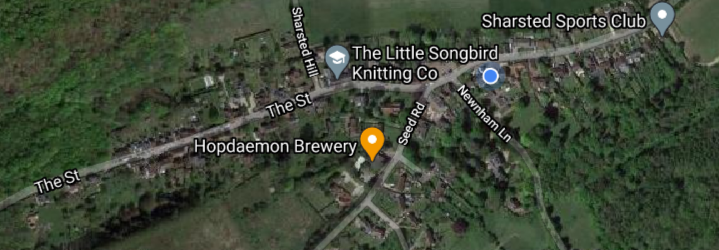 Problem: Speeding vehicles through the village throughout the day (not just peak times).  Solution: Parish speed indicator device £7,000 confirmation awaited from KCCParish Council2.HIGHThe Street, from entry gatewaysProblem: Speeding vehicles through the village.20MPH scheme supported by residents setting up 20’s Plenty for Newnham 3.HIGHSalt Bin, just of Frith Road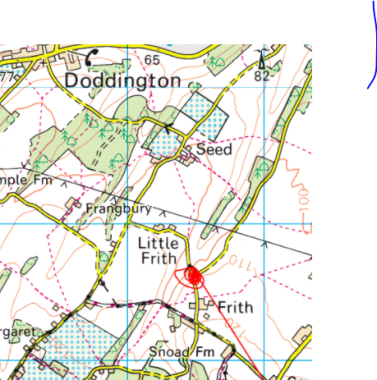 Problem: Salt bags are left in the hedgesSolution: a salt binParish Council4.HIGHWineycock, off Seed Road (red dot location)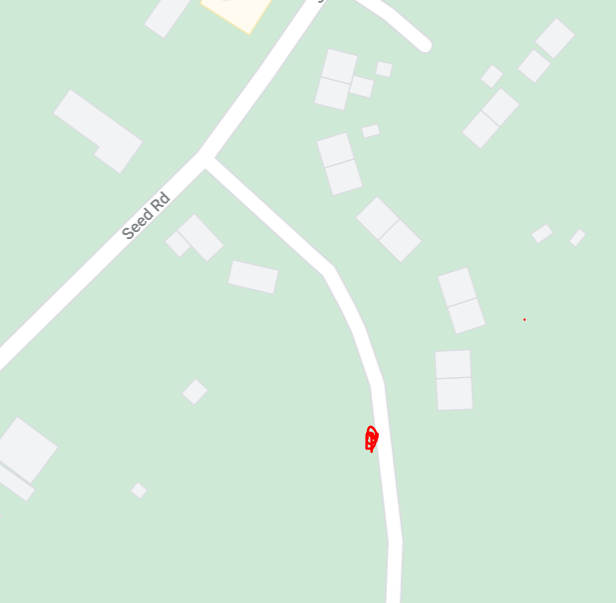 Problem: Salt bags are left in the hedgesSolution: a salt binParish Council5.HIGHReduction from NSL to 30mph between Newnham and Doddington villages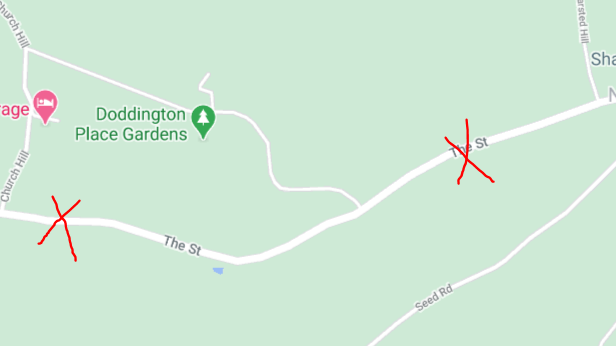 Problem: Speeding vehicles entering the villageSolution: reduction of speed between the two villages6.MEDIUMPark House, The Street, Newnham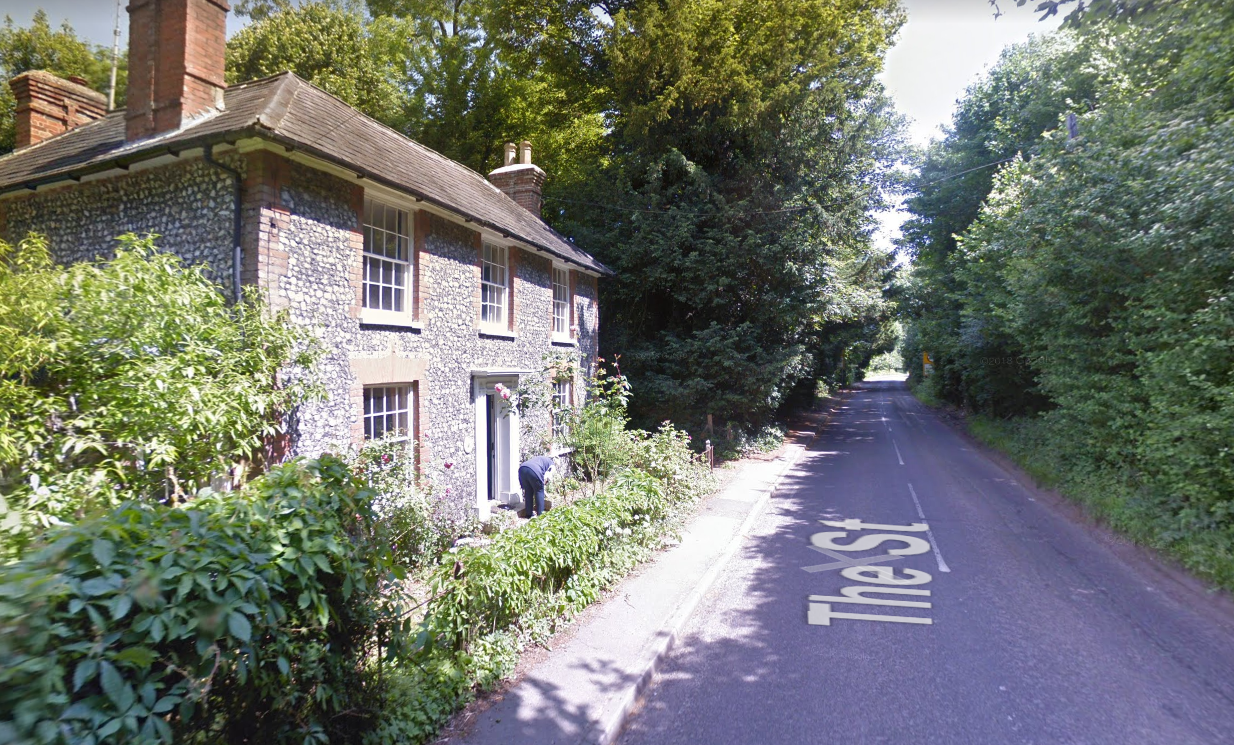 Problem: Flooding to Park House due to village entry buildout blocking the free fall of rainwater to the next gulley.Solution: Cleaning of gulleys, raising kerb outside Park House, clearing leaves from footpaths 7.MEDIUM2-10 The Street, Newnham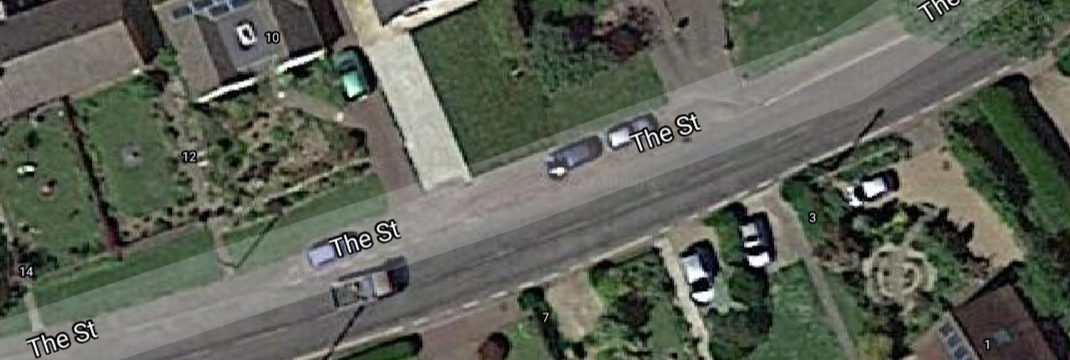 Problem: Flooding to layby and roadSolution: Clearing away of mud residue and cleaning of gulleys8.MEDIUMFoxenden Lane, off Wineycock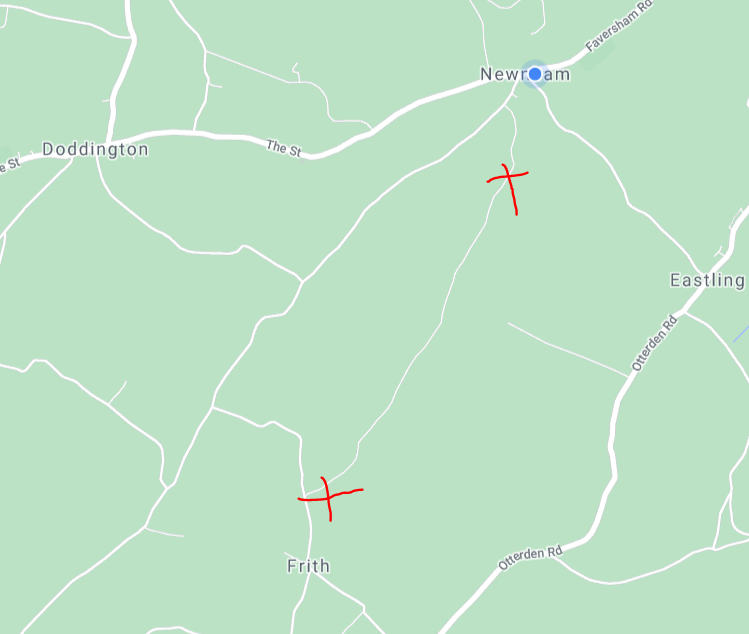 Problem: Road un-driveable due to potholes, mud and flints the full lengthSolution: Clean road and fill potholes